ПРОЄКТ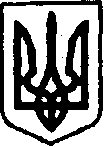 ПРОЄКТУКРАЇНАКЕГИЧІВСЬКА СЕЛИЩНА РАДАХLVII СЕСІЯ VIIІ СКЛИКАННЯРІШЕННЯ______________________	      смт Кегичівка  		                №_____Про участь у обласному конкурсі проєктів місцевого та регіонального розвитку «Разом в майбутнє» у 2023 році З метою забезпечення належних умов життєдіяльності населення громади, безпеки                та стійкості критичної інфраструктури, відновлення функціонування об`єктів критичної інфраструктури територіальної громади, заслухавши інформацію про участь територіальної громади в обласному конкурсі проєктів місцевого та регіонального розвитку «Разом                       в майбутнє» у 2023 році, враховуючи рішення Харківської обласної ради  від від 24 грудня 2022 року № 468-VIII «Про внесення змін до Положення про порядок проведення обласного конкурсу проєктів місцевого та регіонального розвитку «Разом в майбутнє», затвердженого рішенням обласної ради від 07 грудня 2017 року № 579-VІI» (зі змінами), керуючись  статтями  4, 10, 25-26, 42, 46, 59 Закону  України  «Про місцеве самоврядування в Україні», Кегичівська селищна радаВИРІШИЛА:Схвалити проєкти: "Школа успіху. Відновлюємо освітнє середовище для навчання та розвитку учнів"      (КЗ «Кегичівський ліцей» Кегичівської селищної ради);«Питна вода в кожен дім» (ККП «Кегичівка-Сервіс плюс»);та взяти участь у обласному конкурсі  проєктів місцевого та регіонального розвитку «Разом в майбутнє» у 2023 році.2. В разі перемоги у обласному конкурсі проєктів місцевого та регіонального розвитку «Разом в майбутнє» у 2023 році, передбачити у бюджеті Кегичівської селищної територіальної громади для співфінансування заходів проєктів:- "Школа успіху. Відновлюємо освітнє середовище для навчання та розвитку учнів" кошти у сумі 2126962 грн (два мільйони сто двадцять шість тисяч дев’ятсот шістдесят дві гривні 00 копійок). - «Питна вода в кожен дім»  кошти у сумі 107000 грн (сто сім тисяч гривень 00 копійок).Контроль за виконанням даного рішення покласти на постійні комісії з питань бюджету, фінансів, соціально-економічного розвитку та комунальної власності Кегичівської селищної ради (Вікторія ЛУЦЕНКО), з питань житлово-комунального господарства, транспорту, зв’язку, паливно-енергетичних питань, розвитку підприємництва, громадського харчування та побуту Кегичівської селищної ради (Олександр МАХОТКА) .Кегичівський  селищний  голова                                                          Антон ДОЦЕНКО